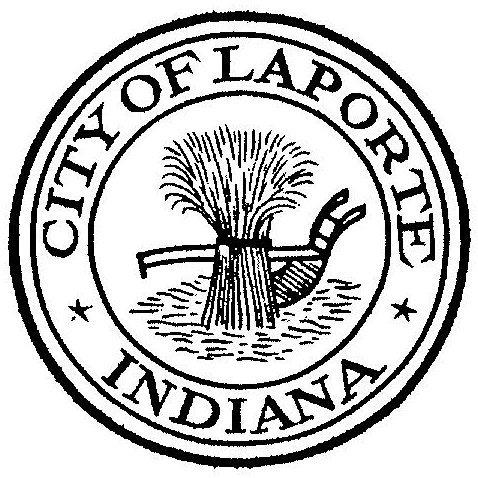 Board of Public Works and SafetyJessica Romine, Member       Tom Dermody, Mayor        Mark Kosior, MemberCity Hall 801 Michigan Ave., La Porte, IN  46350 				       Tuesday, April 16, 20249:00 AM                             AGENDACall To OrderPledge Of AllegianceApproval Of MinutesPublic Comment: In Person and via Facebook LiveClerk-Treasurer: Claims Approval-Credit Card Inventory Approval-Vehicle Inventory ApprovalDepartment Head ReportsNew Business:-Request for Use: NWITRI Triathlon-Nick Otis: NIRPC Agreement w/Exhibits-Dick Buell: Amended Client Service Agreement-Beth West: Public Transportation Agency Safety Plan-Jerry Jackson: New Wastewater Hauler Discharge Permit: Midwest PortablesUnfinished Business:Other Business: Next regularly scheduled meeting: *Wednesday, May 8, 2024 at 9a      10)  Adjourn*Due to Primary Election Day on Tuesday, May 7th